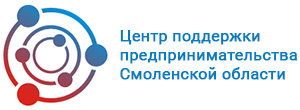 Оказание субъектам малого и среднего предпринимательства информационно-консультационных услуг по вопросам: бизнес-планирования (планирование доходов и расходов, бухгалтерские услуги) маркетингового сопровождения (реклама, сбыт, изучение спроса);патентно-лицензионного сопровождения (помощь в получении патентов и лицензий); юридического обеспечения деятельности;информационного сопровождения деятельности (сведения о мерах поддержки МСП);подбора персонала;сертификации товаров, работ, услуг (помощь во взаимодействии с органами государственной власти по вопросам получения сертификатов).Также для субъектов малого и среднего предпринимательства предоставляются следующие услуги:анализ потенциала малых и средних предприятий, выявление текущих потребностей и проблем, влияющих на конкурентоспособность;организация специальных программ обучения;проведение семинаров, конференций, форумов, круглых столов;организация участия в выставочно-ярмарочных и конгрессных мероприятиях на территории РФ, межрегиональных бизнес-миссиях;центр оперативной поддержки предпринимательства («горячая линия»).Адрес: 214031, г. Смоленск, ул. Индустриальная, д. 2/13Тел. 8(4812)20-55-75Сайт: www.cpp67.ru e-mail: info@cpp67.ru